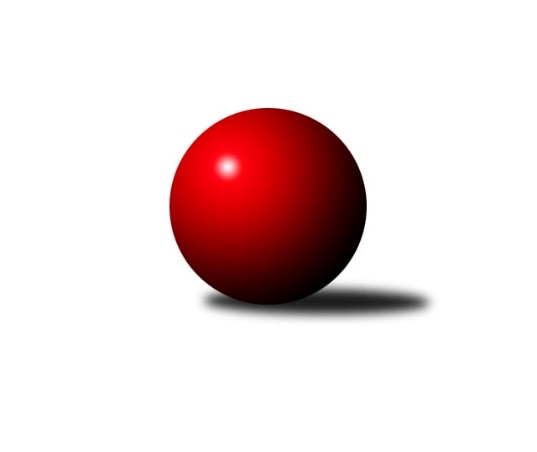 Č.10Ročník 2021/2022	4.6.2024 Meziokresní přebor - Nový Jičín, Přerov, Vsetín 2021/2022Statistika 10. kolaTabulka družstev:		družstvo	záp	výh	rem	proh	skore	sety	průměr	body	plné	dorážka	chyby	1.	KK Lipník nad Bečvou˝C˝	10	8	1	1	47.0 : 13.0 	(49.0 : 31.0)	1552	17	1091	461	35.1	2.	TJ Odry C	10	6	1	3	36.0 : 24.0 	(50.0 : 30.0)	1504	13	1077	427	34.3	3.	TJ Zubří ˝B˝	10	5	2	3	38.0 : 22.0 	(50.5 : 29.5)	1566	12	1115	451	35.7	4.	TJ Spartak Bílovec˝B˝	10	6	0	4	38.0 : 22.0 	(50.0 : 30.0)	1493	12	1063	429	38.2	5.	TJ Nový Jičín F	10	5	1	4	32.0 : 28.0 	(44.0 : 36.0)	1489	11	1062	427	37.6	6.	TJ Kelč˝B˝	10	4	1	5	28.0 : 32.0 	(39.0 : 41.0)	1465	9	1066	399	42.1	7.	TJ Nový Jičín˝B˝	10	3	0	7	21.0 : 39.0 	(37.5 : 42.5)	1463	6	1059	404	47.6	8.	KK Hranice	10	0	0	10	0.0 : 60.0 	(0.0 : 80.0)	0	0	0	0	0Tabulka doma:		družstvo	záp	výh	rem	proh	skore	sety	průměr	body	maximum	minimum	1.	KK Lipník nad Bečvou˝C˝	6	6	0	0	31.0 : 5.0 	(31.5 : 16.5)	1553	12	1619	1491	2.	TJ Spartak Bílovec˝B˝	6	5	0	1	29.0 : 7.0 	(35.0 : 13.0)	1569	10	1612	1534	3.	TJ Nový Jičín F	5	4	0	1	21.0 : 9.0 	(27.0 : 13.0)	1579	8	1630	1550	4.	TJ Odry C	4	3	1	0	18.0 : 6.0 	(24.0 : 8.0)	1544	7	1570	1516	5.	TJ Zubří ˝B˝	4	3	1	0	17.0 : 7.0 	(23.0 : 9.0)	1608	7	1620	1596	6.	TJ Kelč˝B˝	5	3	1	1	17.0 : 13.0 	(24.0 : 16.0)	1557	7	1584	1529	7.	TJ Nový Jičín˝B˝	4	2	0	2	12.0 : 12.0 	(18.0 : 14.0)	1510	4	1568	1468	8.	KK Hranice	6	0	0	6	0.0 : 36.0 	(0.0 : 48.0)	0	0	0	0Tabulka venku:		družstvo	záp	výh	rem	proh	skore	sety	průměr	body	maximum	minimum	1.	TJ Odry C	6	3	0	3	18.0 : 18.0 	(26.0 : 22.0)	1505	6	1562	1366	2.	KK Lipník nad Bečvou˝C˝	4	2	1	1	16.0 : 8.0 	(17.5 : 14.5)	1551	5	1595	1502	3.	TJ Zubří ˝B˝	6	2	1	3	21.0 : 15.0 	(27.5 : 20.5)	1556	5	1579	1529	4.	TJ Nový Jičín F	5	1	1	3	11.0 : 19.0 	(17.0 : 23.0)	1492	3	1597	1375	5.	TJ Spartak Bílovec˝B˝	4	1	0	3	9.0 : 15.0 	(15.0 : 17.0)	1467	2	1482	1440	6.	TJ Kelč˝B˝	5	1	0	4	11.0 : 19.0 	(15.0 : 25.0)	1434	2	1483	1334	7.	TJ Nový Jičín˝B˝	6	1	0	5	9.0 : 27.0 	(19.5 : 28.5)	1453	2	1478	1392	8.	KK Hranice	4	0	0	4	0.0 : 24.0 	(0.0 : 32.0)	0	0	0	0Tabulka podzimní části:		družstvo	záp	výh	rem	proh	skore	sety	průměr	body	doma	venku	1.	KK Lipník nad Bečvou˝C˝	7	6	0	1	35.0 : 7.0 	(37.5 : 18.5)	1567	12 	4 	0 	0 	2 	0 	1	2.	TJ Zubří ˝B˝	7	4	1	2	27.0 : 15.0 	(35.0 : 21.0)	1571	9 	3 	0 	0 	1 	1 	2	3.	TJ Odry C	7	4	1	2	24.0 : 18.0 	(32.0 : 24.0)	1482	9 	2 	1 	0 	2 	0 	2	4.	TJ Nový Jičín F	7	4	0	3	22.0 : 20.0 	(30.0 : 26.0)	1460	8 	3 	0 	1 	1 	0 	2	5.	TJ Nový Jičín˝B˝	7	3	0	4	20.0 : 22.0 	(30.5 : 25.5)	1480	6 	2 	0 	2 	1 	0 	2	6.	TJ Spartak Bílovec˝B˝	7	3	0	4	20.0 : 22.0 	(30.0 : 26.0)	1489	6 	3 	0 	1 	0 	0 	3	7.	TJ Kelč˝B˝	7	3	0	4	20.0 : 22.0 	(29.0 : 27.0)	1480	6 	2 	0 	1 	1 	0 	3	8.	KK Hranice	7	0	0	7	0.0 : 42.0 	(0.0 : 56.0)	0	0 	0 	0 	3 	0 	0 	4Tabulka jarní části:		družstvo	záp	výh	rem	proh	skore	sety	průměr	body	doma	venku	1.	TJ Spartak Bílovec˝B˝	3	3	0	0	18.0 : 0.0 	(20.0 : 4.0)	1590	6 	2 	0 	0 	1 	0 	0 	2.	KK Lipník nad Bečvou˝C˝	3	2	1	0	12.0 : 6.0 	(11.5 : 12.5)	1531	5 	2 	0 	0 	0 	1 	0 	3.	TJ Odry C	3	2	0	1	12.0 : 6.0 	(18.0 : 6.0)	1566	4 	1 	0 	0 	1 	0 	1 	4.	TJ Zubří ˝B˝	3	1	1	1	11.0 : 7.0 	(15.5 : 8.5)	1574	3 	0 	1 	0 	1 	0 	1 	5.	TJ Nový Jičín F	3	1	1	1	10.0 : 8.0 	(14.0 : 10.0)	1561	3 	1 	0 	0 	0 	1 	1 	6.	TJ Kelč˝B˝	3	1	1	1	8.0 : 10.0 	(10.0 : 14.0)	1453	3 	1 	1 	0 	0 	0 	1 	7.	TJ Nový Jičín˝B˝	3	0	0	3	1.0 : 17.0 	(7.0 : 17.0)	1442	0 	0 	0 	0 	0 	0 	3 	8.	KK Hranice	3	0	0	3	0.0 : 18.0 	(0.0 : 24.0)	0	0 	0 	0 	3 	0 	0 	0 Zisk bodů pro družstvo:		jméno hráče	družstvo	body	zápasy	v %	dílčí body	sety	v %	1.	Jan Špalek 	KK Lipník nad Bečvou˝C˝ 	8	/	8	(100%)	11	/	16	(69%)	2.	Ladislav Mandák 	KK Lipník nad Bečvou˝C˝ 	8	/	9	(89%)	12	/	18	(67%)	3.	Milan Kučera 	TJ Nový Jičín F 	7	/	9	(78%)	13	/	18	(72%)	4.	Vladimír Adámek 	TJ Zubří ˝B˝ 	5	/	7	(71%)	10	/	14	(71%)	5.	Přemysl Horák 	TJ Spartak Bílovec˝B˝ 	5	/	7	(71%)	10	/	14	(71%)	6.	Kamila Macíková 	KK Lipník nad Bečvou˝C˝ 	5	/	7	(71%)	8	/	14	(57%)	7.	Milan Binar 	TJ Spartak Bílovec˝B˝ 	5	/	7	(71%)	7	/	14	(50%)	8.	Antonín Pitrun 	TJ Kelč˝B˝ 	4	/	4	(100%)	7	/	8	(88%)	9.	Jaroslav Pavlát 	TJ Zubří ˝B˝ 	4	/	5	(80%)	7	/	10	(70%)	10.	Jiří Janošek 	TJ Kelč˝B˝ 	4	/	5	(80%)	6	/	10	(60%)	11.	Jana Kulhánková 	KK Lipník nad Bečvou˝C˝ 	4	/	5	(80%)	5	/	10	(50%)	12.	Veronika Ovšáková 	TJ Odry C 	4	/	6	(67%)	8	/	12	(67%)	13.	Miloš Šrot 	TJ Spartak Bílovec˝B˝ 	4	/	7	(57%)	7	/	14	(50%)	14.	Radek Kucharz 	TJ Odry C 	4	/	8	(50%)	11	/	16	(69%)	15.	Rudolf Chuděj 	TJ Odry C 	4	/	8	(50%)	6	/	16	(38%)	16.	Miroslav Makový 	TJ Nový Jičín F 	3	/	3	(100%)	4	/	6	(67%)	17.	Tomáš Binek 	TJ Nový Jičín F 	3	/	6	(50%)	6	/	12	(50%)	18.	Miroslav Bár 	TJ Nový Jičín˝B˝ 	3	/	7	(43%)	8	/	14	(57%)	19.	Marek Diviš 	TJ Zubří ˝B˝ 	2	/	2	(100%)	4	/	4	(100%)	20.	Jan Frydrych 	TJ Odry C 	2	/	2	(100%)	3	/	4	(75%)	21.	Vladimír Štacha 	TJ Spartak Bílovec˝B˝ 	2	/	2	(100%)	3	/	4	(75%)	22.	Zdeněk Khol 	KK Lipník nad Bečvou˝C˝ 	2	/	3	(67%)	3.5	/	6	(58%)	23.	Marie Pavelková 	TJ Kelč˝B˝ 	2	/	4	(50%)	5	/	8	(63%)	24.	Tomáš Polášek 	TJ Nový Jičín˝B˝ 	2	/	4	(50%)	5	/	8	(63%)	25.	Eva Telčerová 	TJ Nový Jičín˝B˝ 	2	/	4	(50%)	4	/	8	(50%)	26.	Emil Rubač 	TJ Spartak Bílovec˝B˝ 	2	/	6	(33%)	7	/	12	(58%)	27.	Martin D´Agnolo 	TJ Nový Jičín˝B˝ 	2	/	6	(33%)	6.5	/	12	(54%)	28.	Pavel Hedvíček 	TJ Nový Jičín F 	2	/	6	(33%)	6	/	12	(50%)	29.	Martin Vavroš 	TJ Nový Jičín F 	2	/	6	(33%)	5	/	12	(42%)	30.	Lucie Dvorská 	TJ Odry C 	1	/	1	(100%)	2	/	2	(100%)	31.	Ota Adámek 	TJ Zubří ˝B˝ 	1	/	1	(100%)	2	/	2	(100%)	32.	Antonín Matyo 	TJ Nový Jičín˝B˝ 	1	/	1	(100%)	1	/	2	(50%)	33.	Jaroslav Adam 	TJ Zubří ˝B˝ 	1	/	1	(100%)	1	/	2	(50%)	34.	Patrik Zepřálka 	TJ Zubří ˝B˝ 	1	/	3	(33%)	3	/	6	(50%)	35.	Jan Mlčák 	TJ Kelč˝B˝ 	1	/	3	(33%)	2	/	6	(33%)	36.	Matěj Dvorský 	TJ Odry C 	1	/	4	(25%)	3	/	8	(38%)	37.	Martin Adam 	TJ Zubří ˝B˝ 	1	/	4	(25%)	2	/	8	(25%)	38.	Radomír Koleček 	TJ Kelč˝B˝ 	1	/	5	(20%)	4	/	10	(40%)	39.	Martin Jarábek 	TJ Kelč˝B˝ 	1	/	5	(20%)	3	/	10	(30%)	40.	Jan Schwarzer 	TJ Nový Jičín˝B˝ 	1	/	6	(17%)	3	/	12	(25%)	41.	Zdeněk Bordovský 	TJ Nový Jičín F 	1	/	6	(17%)	2	/	12	(17%)	42.	Stanislav Pitrun 	TJ Kelč˝B˝ 	1	/	7	(14%)	3	/	14	(21%)	43.	Petr Pavlíček 	TJ Zubří ˝B˝ 	1	/	8	(13%)	5.5	/	16	(34%)	44.	Martin Ondrůšek 	TJ Nový Jičín˝B˝ 	0	/	1	(0%)	1	/	2	(50%)	45.	Vojtěch Onderka 	KK Lipník nad Bečvou˝C˝ 	0	/	1	(0%)	0.5	/	2	(25%)	46.	Patrik Lacina 	TJ Zubří ˝B˝ 	0	/	1	(0%)	0	/	2	(0%)	47.	Jana Ticháčková 	KK Lipník nad Bečvou˝C˝ 	0	/	2	(0%)	0	/	4	(0%)	48.	Jiří Plešek 	TJ Nový Jičín˝B˝ 	0	/	2	(0%)	0	/	4	(0%)	49.	Milan Zezulka 	TJ Spartak Bílovec˝B˝ 	0	/	2	(0%)	0	/	4	(0%)	50.	Jana Dvorská 	TJ Odry C 	0	/	3	(0%)	1	/	6	(17%)	51.	Josef Chvatík 	TJ Kelč˝B˝ 	0	/	3	(0%)	1	/	6	(17%)	52.	Petr Tichánek 	TJ Nový Jičín˝B˝ 	0	/	4	(0%)	1	/	8	(13%)Průměry na kuželnách:		kuželna	průměr	plné	dorážka	chyby	výkon na hráče	1.	TJ Gumárny Zubří, 1-2	1568	1112	455	47.3	(392.1)	2.	TJ Nový Jičín, 1-2	1535	1094	441	41.4	(384.0)	3.	TJ Kelč, 1-2	1528	1087	441	43.8	(382.2)	4.	TJ Spartak Bílovec, 1-2	1511	1081	429	50.3	(377.8)	5.	KK Lipník nad Bečvou, 1-2	1506	1072	433	43.1	(376.6)	6.	KK Hranice, 1-2	0	0	0	0.0	(0.0)Nejlepší výkony na kuželnách:TJ Gumárny Zubří, 1-2TJ Zubří ˝B˝	1620	6. kolo	Jaroslav Pavlát 	TJ Zubří ˝B˝	444	6. koloTJ Zubří ˝B˝	1607	1. kolo	Ladislav Mandák 	KK Lipník nad Bečvou˝C˝	429	1. koloTJ Zubří ˝B˝	1596	9. kolo	Vladimír Adámek 	TJ Zubří ˝B˝	423	6. koloTJ Nový Jičín F	1580	9. kolo	Martin Vavroš 	TJ Nový Jičín F	422	9. koloKK Lipník nad Bečvou˝C˝	1557	1. kolo	Vladimír Adámek 	TJ Zubří ˝B˝	420	9. koloTJ Nový Jičín˝B˝	1451	6. kolo	Tomáš Binek 	TJ Nový Jičín F	418	9. koloTJ Zubří ˝B˝	8	4. kolo	Patrik Zepřálka 	TJ Zubří ˝B˝	417	1. koloKK Hranice 	0	4. kolo	Marek Diviš 	TJ Zubří ˝B˝	413	9. kolo		. kolo	Jan Špalek 	KK Lipník nad Bečvou˝C˝	402	1. kolo		. kolo	Petr Pavlíček 	TJ Zubří ˝B˝	400	1. koloTJ Nový Jičín, 1-2TJ Nový Jičín F	1630	8. kolo	Ota Adámek 	TJ Zubří ˝B˝	442	2. koloTJ Nový Jičín F	1597	1. kolo	Milan Kučera 	TJ Nový Jičín F	440	1. koloKK Lipník nad Bečvou˝C˝	1595	4. kolo	Milan Kučera 	TJ Nový Jičín F	433	8. koloTJ Nový Jičín F	1571	2. kolo	Milan Kučera 	TJ Nový Jičín F	423	4. koloTJ Nový Jičín˝B˝	1568	7. kolo	Přemysl Horák 	TJ Spartak Bílovec˝B˝	420	4. koloTJ Nový Jičín F	1563	4. kolo	Kamila Macíková 	KK Lipník nad Bečvou˝C˝	418	4. koloTJ Zubří ˝B˝	1563	2. kolo	Pavel Hedvíček 	TJ Nový Jičín F	417	1. koloTJ Nový Jičín F	1550	3. kolo	Miroslav Makový 	TJ Nový Jičín F	412	3. koloTJ Odry C	1543	3. kolo	Martin D´Agnolo 	TJ Nový Jičín˝B˝	411	7. koloTJ Odry C	1539	2. kolo	Miroslav Bár 	TJ Nový Jičín˝B˝	409	7. koloTJ Kelč, 1-2TJ Kelč˝B˝	1584	6. kolo	Jan Mlčák 	TJ Kelč˝B˝	435	10. koloTJ Zubří ˝B˝	1579	5. kolo	Veronika Ovšáková 	TJ Odry C	430	10. koloTJ Kelč˝B˝	1572	9. kolo	Antonín Pitrun 	TJ Kelč˝B˝	426	6. koloTJ Kelč˝B˝	1570	10. kolo	Jiří Janošek 	TJ Kelč˝B˝	419	1. koloTJ Odry C	1562	10. kolo	Jan Špalek 	KK Lipník nad Bečvou˝C˝	419	9. koloTJ Kelč˝B˝	1532	5. kolo	Přemysl Horák 	TJ Spartak Bílovec˝B˝	417	1. koloTJ Kelč˝B˝	1529	1. kolo	Jiří Janošek 	TJ Kelč˝B˝	415	9. koloKK Lipník nad Bečvou˝C˝	1502	9. kolo	Patrik Zepřálka 	TJ Zubří ˝B˝	414	5. koloTJ Spartak Bílovec˝B˝	1482	1. kolo	Jan Mlčák 	TJ Kelč˝B˝	413	5. koloTJ Nový Jičín F	1375	6. kolo	Marie Pavelková 	TJ Kelč˝B˝	408	10. koloTJ Spartak Bílovec, 1-2TJ Spartak Bílovec˝B˝	1612	10. kolo	Lucie Dvorská 	TJ Odry C	451	4. koloTJ Spartak Bílovec˝B˝	1583	5. kolo	Vladimír Štacha 	TJ Spartak Bílovec˝B˝	439	8. koloTJ Odry C	1570	9. kolo	Přemysl Horák 	TJ Spartak Bílovec˝B˝	438	10. koloTJ Spartak Bílovec˝B˝	1567	8. kolo	Vladimír Štacha 	TJ Spartak Bílovec˝B˝	429	10. koloTJ Odry C	1552	6. kolo	Radek Kucharz 	TJ Odry C	426	9. koloTJ Spartak Bílovec˝B˝	1547	6. kolo	Jaroslav Adam 	TJ Zubří ˝B˝	424	3. koloTJ Odry C	1546	4. kolo	Miloš Šrot 	TJ Spartak Bílovec˝B˝	422	3. koloTJ Spartak Bílovec˝B˝	1534	3. kolo	Veronika Ovšáková 	TJ Odry C	420	6. koloTJ Zubří ˝B˝	1530	7. kolo	Jaroslav Pavlát 	TJ Zubří ˝B˝	414	3. koloTJ Zubří ˝B˝	1529	3. kolo	Jan Frydrych 	TJ Odry C	413	9. koloKK Lipník nad Bečvou, 1-2KK Lipník nad Bečvou˝C˝	1619	8. kolo	Ladislav Mandák 	KK Lipník nad Bečvou˝C˝	446	7. koloKK Lipník nad Bečvou˝C˝	1586	3. kolo	Ladislav Mandák 	KK Lipník nad Bečvou˝C˝	439	8. koloKK Lipník nad Bečvou˝C˝	1574	7. kolo	Ladislav Mandák 	KK Lipník nad Bečvou˝C˝	428	2. koloTJ Zubří ˝B˝	1551	8. kolo	Vladimír Adámek 	TJ Zubří ˝B˝	412	8. koloKK Lipník nad Bečvou˝C˝	1545	5. kolo	Marek Diviš 	TJ Zubří ˝B˝	410	8. koloKK Lipník nad Bečvou˝C˝	1502	10. kolo	Jana Kulhánková 	KK Lipník nad Bečvou˝C˝	409	2. koloKK Lipník nad Bečvou˝C˝	1491	2. kolo	Ladislav Mandák 	KK Lipník nad Bečvou˝C˝	408	3. koloTJ Spartak Bílovec˝B˝	1480	7. kolo	Přemysl Horák 	TJ Spartak Bílovec˝B˝	408	7. koloTJ Nový Jičín˝B˝	1478	3. kolo	Jan Špalek 	KK Lipník nad Bečvou˝C˝	406	10. koloTJ Nový Jičín F	1472	10. kolo	Jan Špalek 	KK Lipník nad Bečvou˝C˝	404	3. koloKK Hranice, 1-2Četnost výsledků:	6.0 : 0.0	10x	5.0 : 1.0	7x	4.0 : 2.0	9x	3.0 : 3.0	3x	2.0 : 4.0	1x	1.0 : 5.0	3x	0.0 : 6.0	7x